ПРОТОКОЛ № _____Доп. Вр.                    в пользу                                           Серия 11-метровых                    в пользу                                            Подпись судьи : _____________________ /_________________________ /ПредупрежденияУдаленияПредставитель принимающей команды: ______________________ / _____________________ Представитель команды гостей: _____________________ / _________________________ Замечания по проведению игры ______________________________________________________________________________________________________________________________________________________________________________________________________________________________________________________________________________________________________________________________________________________________________________________________________________________________________________________________________________________________________________________________Травматические случаи (минута, команда, фамилия, имя, номер, характер повреждения, причины, предварительный диагноз, оказанная помощь): _________________________________________________________________________________________________________________________________________________________________________________________________________________________________________________________________________________________________________________________________________________________________________________________________________________________________________Подпись судьи:   _____________________ / _________________________Представитель команды: ______    __________________  подпись: ___________________    (Фамилия, И.О.)Представитель команды: _________    _____________ __ подпись: ______________________                                                             (Фамилия, И.О.)Лист травматических случаевТравматические случаи (минута, команда, фамилия, имя, номер, характер повреждения, причины, предварительный диагноз, оказанная помощь)_______________________________________________________________________________________________________________________________________________________________________________________________________________________________________________________________________________________________________________________________________________________________________________________________________________________________________________________________________________________________________________________________________________________________________________________________________________________________________________________________________________________________________________________________________________________________________________________________________________________________________________________________________________________________________________________________________________________________________________________________________________________________________________________________________________________________________________________________________________________________________________________________________________________________________________________________________________________________________________________________________________________________________________________________________________________________________________________________________________________________________________Подпись судьи : _________________________ /________________________/ 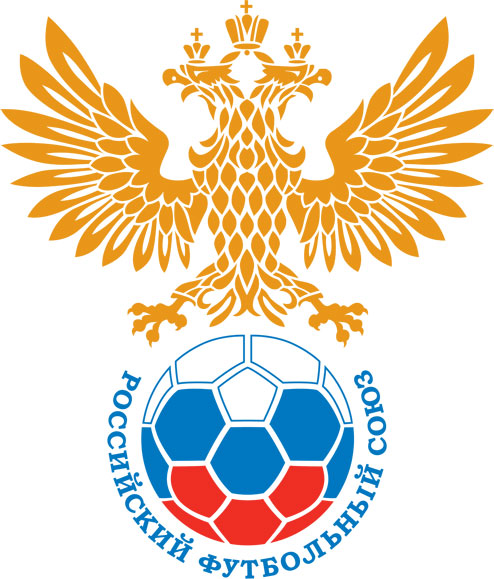 РОССИЙСКИЙ ФУТБОЛЬНЫЙ СОЮЗМАОО СФФ «Центр»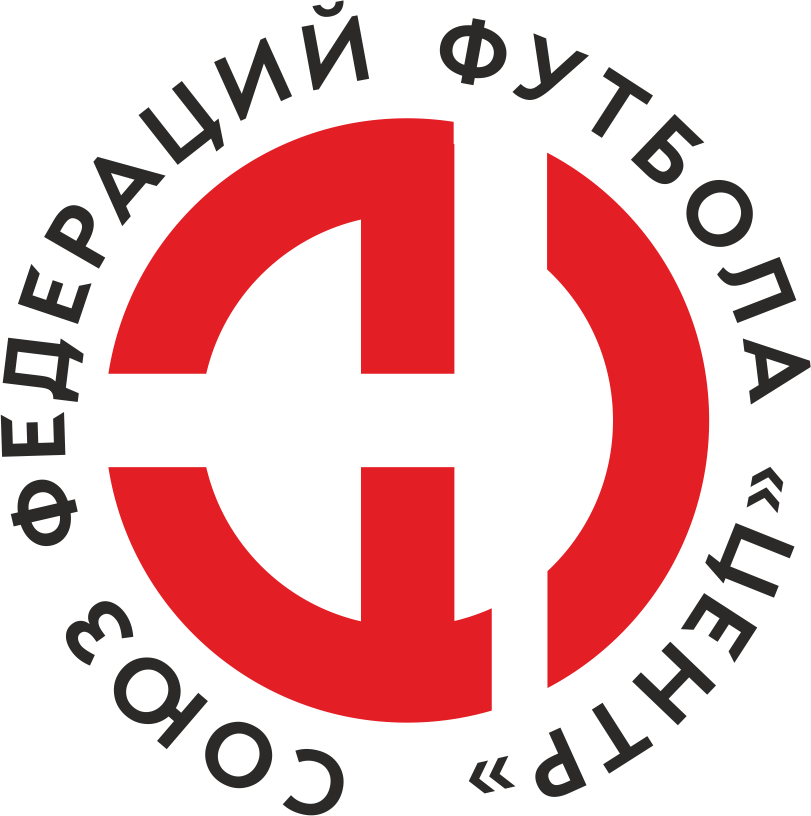    Первенство России по футболу среди команд III дивизиона, зона «Центр» _____ финала Кубка России по футболу среди команд III дивизиона, зона «Центр»Стадион «Центральный им. В.И. Ленина» (Орёл)Дата:18 мая 2024Орёл-М (Орёл)Орёл-М (Орёл)Орёл-М (Орёл)Орёл-М (Орёл)Александр (Дятьково)Александр (Дятьково)команда хозяевкоманда хозяевкоманда хозяевкоманда хозяевкоманда гостейкоманда гостейНачало:00:00Освещение:ЕстественноеЕстественноеКоличество зрителей:325Результат:0:1в пользуАлександр (Дятьково)1 тайм:0:0в пользуничьяСудья:Пиженко Антон  (Воронеж)кат.2 кат.1 помощник:Григорьев Богдан (Смоленск)кат.3 кат.2 помощник:Строганов Владимир (Смоленск)кат.3 кат.Резервный судья:Резервный судья:Махрин Викторкат.1 кат.Инспектор:Седов Руслан Игоревич (Калуга)Седов Руслан Игоревич (Калуга)Седов Руслан Игоревич (Калуга)Седов Руслан Игоревич (Калуга)Делегат:СчетИмя, фамилияКомандаМинута, на которой забит мячМинута, на которой забит мячМинута, на которой забит мячСчетИмя, фамилияКомандаС игрыС 11 метровАвтогол0:1Андрей ЕфимчукАлександр (Дятьково)71Мин                 Имя, фамилия                          КомандаОснованиеРОССИЙСКИЙ ФУТБОЛЬНЫЙ СОЮЗМАОО СФФ «Центр»РОССИЙСКИЙ ФУТБОЛЬНЫЙ СОЮЗМАОО СФФ «Центр»РОССИЙСКИЙ ФУТБОЛЬНЫЙ СОЮЗМАОО СФФ «Центр»РОССИЙСКИЙ ФУТБОЛЬНЫЙ СОЮЗМАОО СФФ «Центр»РОССИЙСКИЙ ФУТБОЛЬНЫЙ СОЮЗМАОО СФФ «Центр»РОССИЙСКИЙ ФУТБОЛЬНЫЙ СОЮЗМАОО СФФ «Центр»Приложение к протоколу №Приложение к протоколу №Приложение к протоколу №Приложение к протоколу №Дата:18 мая 202418 мая 202418 мая 202418 мая 202418 мая 2024Команда:Команда:Орёл-М (Орёл)Орёл-М (Орёл)Орёл-М (Орёл)Орёл-М (Орёл)Орёл-М (Орёл)Орёл-М (Орёл)Игроки основного составаИгроки основного составаЦвет футболок: зеленые       Цвет гетр: зеленыеЦвет футболок: зеленые       Цвет гетр: зеленыеЦвет футболок: зеленые       Цвет гетр: зеленыеЦвет футболок: зеленые       Цвет гетр: зеленыеНЛ – нелюбительНЛОВ – нелюбитель,ограничение возраста НЛ – нелюбительНЛОВ – нелюбитель,ограничение возраста Номер игрокаЗаполняется печатными буквамиЗаполняется печатными буквамиЗаполняется печатными буквамиНЛ – нелюбительНЛОВ – нелюбитель,ограничение возраста НЛ – нелюбительНЛОВ – нелюбитель,ограничение возраста Номер игрокаИмя, фамилияИмя, фамилияИмя, фамилияНЛ1Михаил Моисеев Михаил Моисеев Михаил Моисеев 22Андрей Васюков Андрей Васюков Андрей Васюков 55Андрей Кошелев Андрей Кошелев Андрей Кошелев 4Степан Пятин Степан Пятин Степан Пятин 5Илья Ветров Илья Ветров Илья Ветров НЛОВ11Никита Королёв Никита Королёв Никита Королёв НЛ57Пётр Мясищев Пётр Мясищев Пётр Мясищев 9Архип Леонов Архип Леонов Архип Леонов НЛ17Никита Новиков (к)Никита Новиков (к)Никита Новиков (к)33Артём Шутеев Артём Шутеев Артём Шутеев 23Ярослав Симбирев Ярослав Симбирев Ярослав Симбирев Запасные игроки Запасные игроки Запасные игроки Запасные игроки Запасные игроки Запасные игроки 24Пётр БушинПётр БушинПётр Бушин47Богдан НовиковБогдан НовиковБогдан Новиков6Дмитрий КолосовДмитрий КолосовДмитрий Колосов99Матвей ЕвсеенкоМатвей ЕвсеенкоМатвей Евсеенко13Кирилл КолесниковКирилл КолесниковКирилл Колесников27Владислав ПосямовВладислав ПосямовВладислав Посямов74Максим НевзгодинМаксим НевзгодинМаксим Невзгодин77Павел ЛопинПавел ЛопинПавел Лопин12Данила ПерелыгинДанила ПерелыгинДанила Перелыгин88Сергей БакинСергей БакинСергей БакинТренерский состав и персонал Тренерский состав и персонал Фамилия, имя, отчествоФамилия, имя, отчествоДолжностьДолжностьТренерский состав и персонал Тренерский состав и персонал 1Валерий Анатольевич НоздринГлавный тренерГлавный тренерТренерский состав и персонал Тренерский состав и персонал 2Станислав Иванович БорисовТренерТренер34567ЗаменаЗаменаВместоВместоВместоВышелВышелВышелВышелМинМинСудья: _________________________Судья: _________________________Судья: _________________________11Артём ШутеевАртём ШутеевАртём ШутеевМатвей ЕвсеенкоМатвей ЕвсеенкоМатвей ЕвсеенкоМатвей Евсеенко686822Андрей ВасюковАндрей ВасюковАндрей ВасюковДмитрий КолосовДмитрий КолосовДмитрий КолосовДмитрий Колосов6868Подпись Судьи: _________________Подпись Судьи: _________________Подпись Судьи: _________________33Никита КоролёвНикита КоролёвНикита КоролёвВладислав ПосямовВладислав ПосямовВладислав ПосямовВладислав Посямов7777Подпись Судьи: _________________Подпись Судьи: _________________Подпись Судьи: _________________44Степан ПятинСтепан ПятинСтепан ПятинБогдан НовиковБогдан НовиковБогдан НовиковБогдан Новиков787855Андрей КошелевАндрей КошелевАндрей КошелевКирилл КолесниковКирилл КолесниковКирилл КолесниковКирилл Колесников838366Пётр МясищевПётр МясищевПётр МясищевМаксим НевзгодинМаксим НевзгодинМаксим НевзгодинМаксим Невзгодин909077        РОССИЙСКИЙ ФУТБОЛЬНЫЙ СОЮЗМАОО СФФ «Центр»        РОССИЙСКИЙ ФУТБОЛЬНЫЙ СОЮЗМАОО СФФ «Центр»        РОССИЙСКИЙ ФУТБОЛЬНЫЙ СОЮЗМАОО СФФ «Центр»        РОССИЙСКИЙ ФУТБОЛЬНЫЙ СОЮЗМАОО СФФ «Центр»        РОССИЙСКИЙ ФУТБОЛЬНЫЙ СОЮЗМАОО СФФ «Центр»        РОССИЙСКИЙ ФУТБОЛЬНЫЙ СОЮЗМАОО СФФ «Центр»        РОССИЙСКИЙ ФУТБОЛЬНЫЙ СОЮЗМАОО СФФ «Центр»        РОССИЙСКИЙ ФУТБОЛЬНЫЙ СОЮЗМАОО СФФ «Центр»        РОССИЙСКИЙ ФУТБОЛЬНЫЙ СОЮЗМАОО СФФ «Центр»Приложение к протоколу №Приложение к протоколу №Приложение к протоколу №Приложение к протоколу №Приложение к протоколу №Приложение к протоколу №Дата:Дата:18 мая 202418 мая 202418 мая 202418 мая 202418 мая 202418 мая 2024Команда:Команда:Команда:Александр (Дятьково)Александр (Дятьково)Александр (Дятьково)Александр (Дятьково)Александр (Дятьково)Александр (Дятьково)Александр (Дятьково)Александр (Дятьково)Александр (Дятьково)Игроки основного составаИгроки основного составаЦвет футболок: красные   Цвет гетр:  красныеЦвет футболок: красные   Цвет гетр:  красныеЦвет футболок: красные   Цвет гетр:  красныеЦвет футболок: красные   Цвет гетр:  красныеНЛ – нелюбительНЛОВ – нелюбитель,ограничение возрастаНЛ – нелюбительНЛОВ – нелюбитель,ограничение возрастаНомер игрокаЗаполняется печатными буквамиЗаполняется печатными буквамиЗаполняется печатными буквамиНЛ – нелюбительНЛОВ – нелюбитель,ограничение возрастаНЛ – нелюбительНЛОВ – нелюбитель,ограничение возрастаНомер игрокаИмя, фамилияИмя, фамилияИмя, фамилия53Вадим Гербик Вадим Гербик Вадим Гербик 13Андрей Гречишко Андрей Гречишко Андрей Гречишко 25Никита Новиков Никита Новиков Никита Новиков 44Александр Рюмкин Александр Рюмкин Александр Рюмкин 84Алексей Берлиян Алексей Берлиян Алексей Берлиян 6Анж Дигбе (Ален Жиль Сауа) Анж Дигбе (Ален Жиль Сауа) Анж Дигбе (Ален Жиль Сауа) 7Андрей Ефимчук Андрей Ефимчук Андрей Ефимчук 14Всеволод Бычков Всеволод Бычков Всеволод Бычков 24Артём Шильчиков Артём Шильчиков Артём Шильчиков 9Вадим Минич (к)Вадим Минич (к)Вадим Минич (к)77Андрей Кахраманов Андрей Кахраманов Андрей Кахраманов Запасные игроки Запасные игроки Запасные игроки Запасные игроки Запасные игроки Запасные игроки 1Максим ЛиманМаксим ЛиманМаксим Лиман4Павел ТитовПавел ТитовПавел Титов5Мирослав ПрозоровМирослав ПрозоровМирослав Прозоров8Дмитрий МишкинДмитрий МишкинДмитрий Мишкин10Магомед АлишевМагомед АлишевМагомед Алишев15Денис ФроловДенис ФроловДенис Фролов17Максим ЕрмаковМаксим ЕрмаковМаксим Ермаков20Никита КосенкоНикита КосенкоНикита Косенко32Кирилл ГапоновКирилл ГапоновКирилл Гапонов22Леонид СемененкоЛеонид СемененкоЛеонид Семененко45Леонид СемененкоЛеонид СемененкоЛеонид СемененкоТренерский состав и персонал Тренерский состав и персонал Фамилия, имя, отчествоФамилия, имя, отчествоДолжностьДолжностьТренерский состав и персонал Тренерский состав и персонал 1Игорь Анатольевич ХорошевСтарший тренерСтарший тренерТренерский состав и персонал Тренерский состав и персонал 2Владислав Юрьевич ТитовТренерТренер3Александр Сергеевич СемёновПрезидентПрезидент4Владимир Валентинович ЕлисеевАдминистраторАдминистратор567Замена Замена ВместоВместоВышелМинСудья : ______________________Судья : ______________________11Всеволод БычковВсеволод БычковМагомед Алишев6722Андрей КахрамановАндрей КахрамановДенис Фролов69Подпись Судьи : ______________Подпись Судьи : ______________Подпись Судьи : ______________33Андрей ГречишкоАндрей ГречишкоНикита Косенко75Подпись Судьи : ______________Подпись Судьи : ______________Подпись Судьи : ______________44Андрей ЕфимчукАндрей ЕфимчукДмитрий Мишкин82556677        РОССИЙСКИЙ ФУТБОЛЬНЫЙ СОЮЗМАОО СФФ «Центр»        РОССИЙСКИЙ ФУТБОЛЬНЫЙ СОЮЗМАОО СФФ «Центр»        РОССИЙСКИЙ ФУТБОЛЬНЫЙ СОЮЗМАОО СФФ «Центр»        РОССИЙСКИЙ ФУТБОЛЬНЫЙ СОЮЗМАОО СФФ «Центр»   Первенство России по футболу среди футбольных команд III дивизиона, зона «Центр» _____ финала Кубка России по футболу среди футбольных команд III дивизиона, зона «Центр»       Приложение к протоколу №Дата:18 мая 2024Орёл-М (Орёл)Александр (Дятьково)команда хозяевкоманда гостей